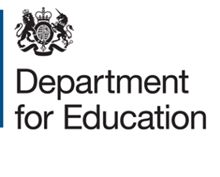 Please note: the full application form, along with further supporting documents, will need to be completed on the Department for Education’s ETendering portal. Please visit the ETendering portal for full details on submitting an application: https://education.app.jaggaer.com/web/login.html Document 3: Information and Application FormFollowing seven successful years of leading Maths Hubs, one of our Maths Hub lead schools is stepping down from the role at the end of academic year 2020/21. The Department for Education (DfE) is therefore seeking to appoint a new lead school, college or Trust for the Solent Maths Hub for academic year 2021/22. The Solent Maths Hub covers the following local authority districts:Isle of Wight Portsmouth SouthamptonEast Hampshire Eastleigh Fareham Gosport HavantNew Forest Test Valley and WinchesterThe successful applicant must have a named school or college located in one of the local authority districts listed above which meets the eligibility criteria.Leading a Maths Hub is a significant and demanding system leadership role, which has the opportunity to enhance the teaching of mathematics education in your local area. By fostering a culture of collaboration and support between teachers of maths, both within their own schools and schools in their local area, the Maths Hub programme has been paving the way as an outstanding demonstration of how high-quality professional development can improve pupil outcomes and teacher satisfaction.  Now, more than ever, schools are in need of support and guidance to get children’s education back on track following unprecedented disruption because of the Coronavirus pandemic. As a lead school, college or Trust running a Maths Hub, you will get the opportunity to be part of this effort as a national network of schools that are transforming maths education and changing the lives of children across England. The new lead will be expected to continue and build upon the successful work of the previous lead school, Mary Rose Academy (Solent). As the brand of the ‘Solent Maths Hub’ is well established in the local area, it is expected that the Maths Hub brand will remain the same to prevent confusion for the schools being supported by the hub.The application and selection processThe National Centre for Excellence in the Teaching of Mathematics (NCETM) will be holding an online briefing for all potential applicants on Tuesday 23rd February 14:00–15:30.It is strongly recommended that all potential applicants attend the briefing, which will address the following:the role of the Lead Schoolthe work of the existing Maths Hubthe transition process between Lead Schoolsthe application and interview processPlease contact the NCETM (mathshubs@ncetm.org.uk) by midday on 22nd February if you would like a place at the briefing, stating the names of participants and your school/college/Trust details.Applications should be submitted using the Department’s ETendering system. Details of the content of the application form are given below and further guidance will be provided at the webinar.Applications need to be submitted to the Department by midday on Tuesday 9th March.Following shortlisting, the Department will invite the named school headteacher/principal and nominated future Maths Hub Lead to an interview week beginning 15th March 2021. The criteria for selection are shown in the document titled “award criteria” on the ETendering system.If you have any questions relating to the Maths Hub programme or bidding process, please contact the NCETM at mathshubs@ncetm.org.uk. ETendering GuidanceApplications must be submitted using the Department’s ETendering system. The following video explains how to register to this system so that you can access and submit your application. If you have questions regarding the use of, or technical problems with ETendering system, please use the ‘contact us’ section of the page, or alternatively email help_UK@jaggaer.com. Please ensure that you have registered for an account, and registered your interest in the opportunity, well in advance of the bidding deadline to avoid any technical issues delaying your application.  Criteria for applicants Both schools/colleges and Trusts can apply to become the new lead accountable entity for the Maths Hub. The accountable entity will be the named recipient of any grant payments and will be named as responsible for any financial governance.Any applicants who are Trusts must have one named school or college which meets the criteria listed below and is located in the geographical area the hub covers.The criteria for the schools/colleges or Trusts, seeking to become the new lead accountable entity for a Maths Hub, are that they should:demonstrate strong commitment to teaching for mastery, including, for example, whole class teaching and the use of high-quality textbooks (as outlined in the NCETM principles documents)demonstrate effective leadership capacity, credibility and commitmentdemonstrate partnership and networking credibility and capacity, particularly in the target area be based in the area where the future hub will work. The following Key Stage specific indicators must also be met and must continue to be met by the named lead school or college in order to remain the lead of the Maths Hub. All applications will be checked to make sure the named school or college meets this criteria before we review the application. If you do not meet this criteria your application will progress no further in the recruitment process. Key Stage 2 Must be state funded Must be rated Outstanding at the latest Ofsted inspection, or rated Good with a phonics score of above 90% for at least one of the last two years. Must be above the national average in 2 of the past 3 years in: Reaching expected standards in mathematics, and Mathematics progress, and/or  Mathematics progress for disadvantaged pupils Key Stage 4 Must be state funded. Must be rated Outstanding at the latest Ofsted inspection, or rated Good with EBacc entries above 45% for at least one of the last two years. Must be above the national average in 2 of the past 3 years in: Mathematics attainment, and Mathematics progress, and/or Mathematics progress for disadvantaged pupils Key Stage 5 (applied to providers who offer exclusively Level 3) Must be state funded Must be rated Good or Outstanding at the latest Ofsted inspection. Must be above the national average in 2 of the past 3 years in:  Percentage of students achieving A-C in A Level Mathematics, and  Percentage of students entered for A Level Mathematics*All performance data will be taken from 2017 to 2019 results seasons given the change in circumstances in 2020.  Maths Hub Lead RoleEach Maths Hub has a Maths Hub Lead who runs the day to day activity of the hub.  The purpose of this role is to provide mathematical and organisational leadership for the work of the Maths Hub, including planning, monitoring, and evaluating Maths Hub activity, leading the MHLM team, and working closely with the NCETM. This role is extremely important to the overall running of the hub. The criteria for the person intending to fulfil the future Maths Hub Lead role is that they should:be an expert practitioner with deep understanding of what leads to effective mathematics education, including teaching for masteryhave significant successful experience as a subject leader for mathematicsbe experienced in leading work beyond their own school/college including being skilled at facilitating partnerships and leading collaborative activity.New Lead for Maths Hub: application form contentThis is a copy of the application form that can be found on the Department’s ETendering System. Please submit your completed application using the Department’s ETendering system by midday on Tuesday 9th March 2021. Applicant informationMaths credibility and capacityNote: If you are applying as a Trust, this section can include evidence from any of your trust’s schools/colleges but the proposed lead school/college must give examples in each section. Make clear which school’s track record is being reported.Section Weighting 30%Each question below can achieve a maximum of 4 marks, and has a maximum weighting of 10%Leadership credibility, capacity and commitmentSection Weighting 40%Each question below can achieve a maximum of 4 marks and has a maximum weighting of 10%Partnership and networking credibility Section Weighting 30%Each question below can achieve a maximum of 4 marks and has a maximum weighting of 10%Please note that information submitted in this form may be shared with other parties as part of the assessment process and made available to the public in line with the Freedom of Information Act (2000).Accountable entity (either Trust or individual school/college)School/college name School/college URNTrust (if applicable)Lead contact nameContact details:  EmailTelephone numberContact details:  EmailTelephone numberName of nominated senior leadership linkName of nominated future Maths Hub LeadImproving mathematics outcomes:Provide two or three high impact examples, over the past two years, of support for improving outcomes in mathematics within and beyond your own school/college. Include evidence of reach and impact (150 words maximum).Maths workforce development:Provide two or three high impact examples, over the past two years, of support for maths workforce development within and beyond your own school/college. Include evidence of reach and impact (150 words maximum).Teaching for mastery:Explain how the school/college demonstrates its strong commitment to teaching for mastery as advocated by the NCETM and Maths Hubs (150 words maximum).Senior leadership expertise:Provide evidence of the nominated senior leader’s track record for building, facilitating and evaluating partnerships and networks (150 words maximum)School/college business management expertise: Provide evidence of a strong track record of taking accountability for funding and contracting other schools/organisations to deliver projects, including value for money, appropriate use of public funding, and impact (150 words maximum)Mathematics leadership expertise:Provide clear evidence that the nominated future Maths Hub Lead:a) is an expert practitioner with deep understanding of what leads to effective mathematics education, including teaching for masteryb) has significant successful experience as a subject leader for mathematicsc) is experienced in leading work beyond their own school/college including being skilled at facilitating partnerships and leading collaborative activity (150 words maximum)School leadership commitment: Provide a short statement from the headteacher/principal demonstrating both the school’s commitment and motivation for taking on this system leadership role in mathematics and summarising its vision for the role. (150 words maximum)Experience of general collaborative leadership with other school groups and alliances: Provide evidence of system leadership, wider influencing and collaborative work beyond your immediate area, alliance or chain. Explain how you influenced change and the different approaches and methods you used to achieve system leadership.(150 words maximum)Experience of specific mathematics partnership building:Provide two or three examples of effective collaboration with existing Maths Hubs and other partners with specialist mathematics expertise. Include details of who you worked with and how you have worked with them.(100 words maximum)Experience of specific mathematics partnership building:Explain the key ways you would expect the hub to draw upon partners with specialist mathematics expertise, such as universities or national subject organisations.(100 words maximum)